                                     Guía de Conceptos  Técnicos  de Unidad de Marzo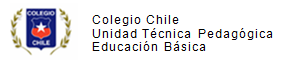                                                         Preparación Física  8° añosInstrucciones: Busca las definiciones de 8 conceptos que se indican asociando  una imagen para cada una de ellas  y  , además, busca 2 tipos de test físicos que se pueden realizar en esta unidad.(explica cada uno de ellos + imagen) Una vez que hallas completado la tarea envíala al correo de la profesora Nicole Scarcela ( profesoranicolescarcela@gmail.com. Plazos desde miércoles 18 marzo al 20 marzo 2020.Conceptos Técnicos.-Preparación Física.Actividad Física AeróbicaActividad Física AnaeróbicaEntrenamiento FísicoFrecuencia del ejercicioIntensidad del ejercicio  a)moderada   b) vigorosaProgresión del ejercicioFrecuencia cardiaca de entrenamientoTest Físico I…………………………….Test Físico  II………………………………                      Departamento Educación  Física  2020